                      ЗАТВЕРДЖУЮ Директор  школи                   М.В. Стасик 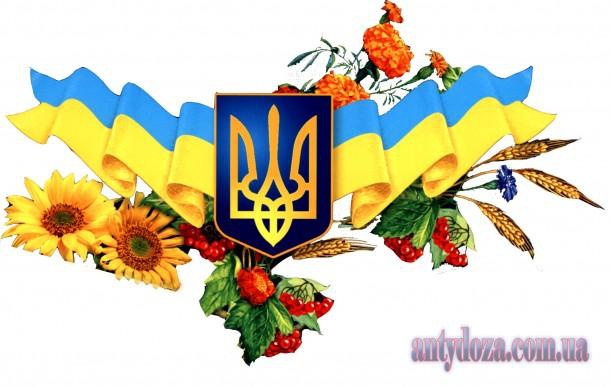                                               ПЛАН  ЗАХОДІВ     проведення   Всеукраїнського   місячника  шкільних  бібліотек    під гаслом « Виховуємо громадянина – патріота України»                                 ( З 01.10. по 31.10.15р.)1. 01.10.2014 р. – інформаційна лінійка  ( оголосити план проведення заходів )                                                                                            Бібліотекар 2. З 01.10. по 09.10.2015р. –  проведення конкурсу між учнями 1-4, 5-6 класів  на краще виконання  патріотичних віршів на тему «З Україною в серці».                                           Класоводи, вихователі ГПД, класні керівники3.  З 01.10. по 16.10. 15 – оформити книжкові виставки на тему «Наша мова –калинова»!,  «Народна пам’ять про захисників Вітчизни».                                                                               Бібліотекар, вчителі-словесники  4.   19.10.15  -   провести конкурс на краще виконання патріотичних пісень.                                   Вчитель музичного мистецтва Лявинець О.О.5.  З 12.10. по 24.10.15 -  конкурс малюнків та фотоконкурс  «Твої герої,  Україно»,  «Моя країна – Україна»                                                      1-4 кл., 5-9 кл., Тайпс В.І., Кіндрат В.В.   6. З 19.10 по 30.10.15  -  в рамках Місячника провести акцію «Живи, книго!»  ( рейд-огляд шкільних підручників  1-9 класи).                               Педагог-організатор,  бібліотекар, учком7.  З 23.10.-30.10.15 – провести читацьку конференцію «Збережемо пам’ять про подвиг»                                          Класоводи, вчитель образотворчого мистецтва8. 30.10.15 – урочиста лінійка «Підсумки проведення Місячника шкільних    бібліотек»                                                                                             Бібліотекар 9. 31.10.15 – висвітлити заходи, проведені у рамках  Всеукраїнського місячника у місцевих засобах масової інформації та на офіційному сайті.                                                                                                                                                          Бібліотекар, вчитель інформатики